Name _______________						Date _______________Making and Breaking a MagnetPRE- QUESTIONS – You may not know the answer to some of these right away –COME BACK TO THEMWhy would a train move faster using electromagnets?Where are magnets the strongest?Since we know the Aurora Borealis occurs because of magnetism, why do you think it only occurs in 2 places on earth?___________   ___________- are tiny fields of magnets that normally go ________    _________When we can organize them in _______    ________ we get _______________				        DRAW WHAT THESE LOOK LIKEUnmagnetized						MagnetizedTwo main categories of magnets 	________________ - lose magnetism much easier________________ - Hard to magnetize but, _______________   ________ for a long timePermanent Magnets ______________ materials – have strong magnetic properties	Examples : ______________________________________________________	ALNICO is made up of: __________________________________________   and ______   to makeMost common magnets now are _____________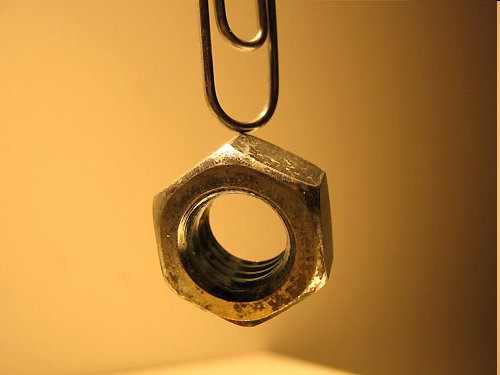 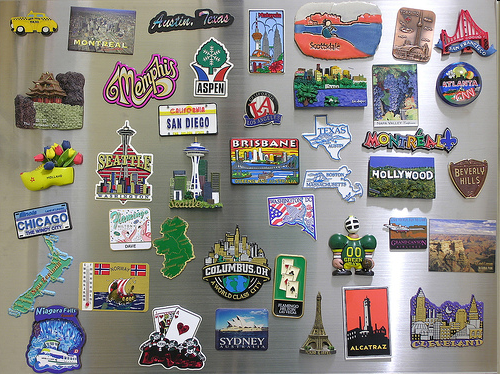 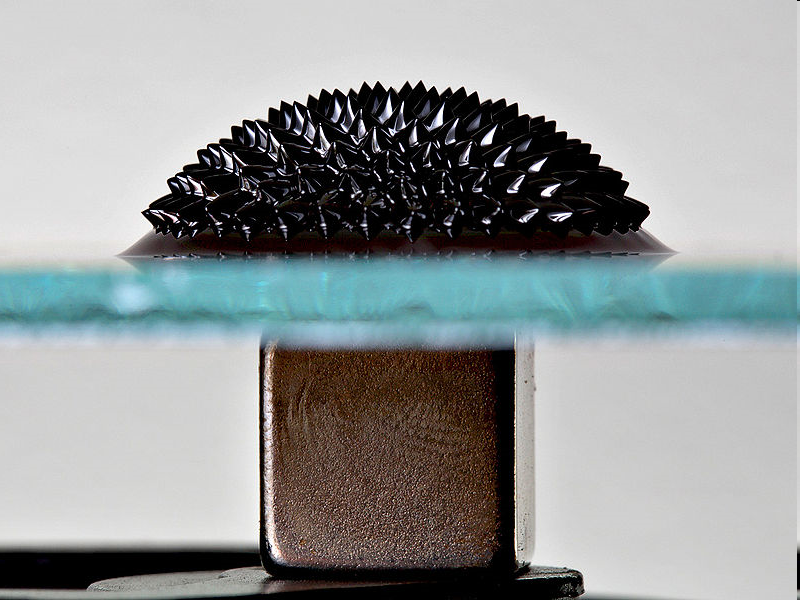 Ferrofluid - ___________ mixed with 	__________   ________ that will react to   	_________          _________Making a stronger magnet 	The better the domains are _________  -  the __________ the magnet________   _______ are examples of very focused magnets used for a specific purposeGOOGLE WHAT AN MRI MACHINE DOES AND EXPLAIN BELOW: